О Порядке предоставления в 2024 году субсидий социально ориентированным некоммерческим организациям в целях финансового обеспечения затрат в связи с оказанием услуг при выполнении общественно полезных программВ соответствии с статьей 78, 78.1 Бюджетного кодекса Российской Федерации, положением о бюджетном процессе Старонижестеблиевского сельского поселения Красноармейского  района, Уставом Старонижестеблиевского сельского поселения Красноармейского района, Постановлением Правительства Российской Федерации от 18 сентября 2020 г. № 1492 «Об общих требованиях к нормативным правовым актам, муниципальным правовым актам, регулирующим предоставление субсидий, в том числе грантов в форме субсидий, юридическим лицам, индивидуальным предпринимателям, а также физическим лицам – производителям товаров, работ, услуг, и о признании утратившими силу некоторых актов Правительства Российской Федерации и отдельных положений некоторых актов Правительства Российской Федерации», пунктом 4 части 1 статьи 14 Федерального закона от 6 октября 2003 года № 131-ФЗ «Об общих принципах организации местного самоуправления в Российской Федерации» в целях предоставления в 2024 году субсидий социально ориентированным некоммерческим организациям в целях финансового обеспечения затрат в связи с оказанием услуг при выполнении общественно полезных программ  п о с т а н о в л я ю:1. Утвердить Порядок предоставления в 2024 году субсидий социально ориентированным некоммерческим организациям в целях финансового обеспечения затрат в связи с оказанием услуг при выполнении общественно полезных программ (далее - Порядок) согласно приложениям.2. Установить, что в связи с введением политических и экономических санкций иностранными государствами, совершающими недружественные действия в отношении Российской Федерации, граждан Российской Федерации или российских юридических лиц, и (или) введением иностранными государствами, государственными объединениями и (или) союзами и (или) государственными (межгосударственными) учреждениями иностранных государств или государственных объединений и (или) союзов мер ограничительного характера, при предоставлении субсидий из бюджета Старонижестеблиевского сельского поселения Красноармейского района в соответствии с настоящим постановлением, применяются следующие условия:1) срок окончания приема предложений (заявок) участников отбора получателей субсидии для предоставления субсидий (далее – отбор) может быть сокращен до 10 календарных дней, следующих за днем размещения на едином портале бюджетной системы Российской Федерации в информационно-телекоммуникационной сети «Интернет» объявления  о проведении отбора;2) у участника отбора может быть неисполненная обязанность по уплате налогов, сборов, страховых взносов, пеней, штрафов, процентов, подлежащих уплате в соответствии с законодательством Российской Федерации о налогах и сборах, не превышающая 300 тыс. рублей;3) участник отбора не должен находиться в реестре недобросовестных поставщиков (подрядчиков, исполнителей) в связи с отказом от исполнения заключенных государственных (муниципальных) контрактов о поставке товаров, выполнении работ, оказании услуг по причине введения политических или экономических санкций иностранными государствами, совершающими недружественные действия в отношении Российской Федерации, граждан Российской Федерации или российских юридических лиц, и (или) введением иностранными государствами, государственными объединениями и (или) союзами и (или) государственными (межгосударственными) учреждениями иностранных государств или государственных объединений и (или) союзов мер ограничительного характера;4) в случае возникновения обстоятельств, приводящих к невозможности достижения значений результатов предоставления субсидий, в целях достижения которых предоставляется субсидия (далее- результат предоставления субсидии), в сроки, определенные соглашением (договором) о предоставлении субсидии (далее-соглашение), главный распорядитель бюджетных средств, до которого в соответствии с бюджетным законодательством Российской Федерации как получателя бюджетных средств доведены в установленном порядке лимиты бюджетных обязательств на предоставление субсидий на соответствующий финансовый год (далее – главный распорядитель как получатель бюджетных средств), по согласованию с получателем субсидии вправе принять решение о внесении изменений в соглашение в части продления сроков достижения результатов  предоставления субсидии (но не более чем на 24 месяца) без изменения размера субсидии. В случае невозможности достижения результата предоставления субсидии без изменения размера субсидии главный распорядитель как получатель бюджетных средств вправе принять решение об уменьшении значения результата предоставления субсидии; 5) порядок согласования новых условий соглашений, в том числе при необходимости с участием представителей федерального органа исполнительной власти, осуществляющего функции по выработке государственной политики и нормативно-правовому регулированию в установленной сфере деятельности, в случае если указанный орган не является стороной соглашения;6) о неприменении штрафных санкций.3. Контроль за выполнением настоящего постановления возложить на заместителя главы Старонижестеблиевского сельского поселения Красноармейского района Е.Е. Черепанову.4. Постановление вступает в силу со дня его обнародования, и распространяется на правоотношения, возникшие с 1 января 2024 года.УТВЕРЖДЕНОпостановлением администрации Старонижестеблиевскогосельского поселенияКрасноармейского района от __________2024 года № ____
Порядок определения объема и предоставления в 2024 году субсидий социально ориентированным некоммерческим организациям в целях финансового обеспечения затрат в связи с оказанием услуг при выполнении общественно полезных программ1. Общие положения1. Настоящий Порядок устанавливает правила предоставления в 2024 году субсидий, предусмотренных статьей расходов "Субсидии социально ориентированным некоммерческим организациям на выполнение общественно полезных программ", устанавливает цели, условия и порядок предоставления субсидий юридическим лицам (за исключением субсидий государственным (муниципальным) учреждениям), индивидуальным предпринимателям – производителям товаров, работ, услуг из бюджета Старонижестеблиевского сельского поселения Красноармейского района, категории и (или) критерии отбора получателей субсидий, требования к отчетности, требования об осуществлении контроля за соблюдением целей, условий и порядка предоставления субсидий и ответственности за их нарушение, порядок возврата субсидий в случае нарушения условий их предоставления, установленных настоящим Порядком.  2. В настоящем Порядке используется следующие понятия:1) социально ориентированная некоммерческая организация - некоммерческая организация, созданная в формах, предусмотренных Федеральным законом от 12 января 1996 года № 7-ФЗ «О некоммерческих организациях» (за исключением государственных корпораций, государственных компаний, общественных объединений, являющихся политическими партиями), и осуществляющая в соответствии с учредительными документами деятельность, направленную на решение социальных проблем, развитие гражданского общества в Российской Федерации, а также виды деятельности, предусмотренные в пункте 1 статьи 31.1 указанного закона;2) субсидия – финансирование или возмещение затрат (в том числе частичное), связанных с реализацией социально значимых мероприятий социально ориентированными некоммерческими организациями, а также обеспечением деятельности социально ориентированных некоммерческих организаций;3) социально значимое мероприятие - мероприятие, направленное на достижение конкретных общественно полезных результатов;4) отбор - конкурсные процедуры, проводимые среди социально ориентированных некоммерческих организаций на право получения субсидий из бюджета Старонижестеблиевского сельского поселения Красноармейского района;5) участник отбора – социально ориентированная некоммерческая организация, подавшая заявку на участие в отборе на право получения субсидий из бюджета Старонижестеблиевского сельского поселения Красноармейского района;6) победитель отбора – участник отбора, в отношении которого Комиссией принято решение о признании его прошедшим отбор;7) получатель субсидии – победитель отбора, заключивший с Администрацией Старонижестеблиевского сельского поселения Красноармейского района (далее – Администрация) соглашение о предоставлении субсидии (далее – Соглашение);8) комиссия по отбору социально ориентированных некоммерческих организаций, для предоставления субсидий из бюджета  Старонижестеблиевского сельского поселения Красноармейского района (далее – Комиссия) – временный коллегиальный орган по рассмотрению и оценке заявок и документов на участие в отборе, работа которого организована Администрацией;9) личная заинтересованность члена Комиссии - возможность получения доходов в виде денег, иного имущества, в том числе имущественных прав, услуг имущественного характера, результатов выполненных работ или каких-либо выгод (преимуществ), членом Комиссии, его близкими родственниками, а также гражданами или организациями, с которыми член Комиссии связан имущественными или иными отношениями;10) Уполномоченный орган – организационный отдел Администрации, осуществляющий организацию и проведение отбора.3. Субсидии из бюджета Старонижестеблиевского сельского поселения Красноармейского района предоставляются в виде финансовой помощи на безвозмездной основе в пределах бюджетных ассигнований, предусмотренных бюджетом Старонижестеблиевского сельского поселения Красноармейского района на соответствующий финансовый год и лимитов бюджетных обязательств, утвержденных в установленном порядке главному распорядителю бюджетных средств в соответствии с действующей бюджетной классификацией расходов Российской Федерации.4. Главным распорядителем бюджетных средств, предусмотренных для предоставления субсидий социально ориентированным некоммерческим организациям в соответствии с настоящим Порядком, является Администрация.           5. Целью предоставления субсидий является возмещение затрат социально ориентированным некоммерческим организациям, не являющимся государственными (муниципальными) учреждениями, действующим на территории Старонижестеблиевского сельского поселения Красноармейского района (далее – социально ориентированные некоммерческие организации), на реализацию социально значимых мероприятий на территории Старонижестеблиевского сельского поселения Красноармейского района, направленных на достижение общественно полезных результатов.6.Направления расходов, источником финансового обеспечения которых являются средства субсидий:-оплата товаров, работ, услуг, связанных с реализацией следующих социально значимых мероприятий:- организация и проведение мероприятий в соответствии с уставной деятельностью социально ориентированной некоммерческой организации;- проведение конференций, пленумов, президиумов, бюро, семинаров (в том числе выездных), заседаний общественных комиссий, «круглых столов», торжественных (траурных) митингов, форумов, выставок;- изготовление брошюр, книг, газет и других печатных изданий, сайтов, электронных ресурсов в соответствии с уставной деятельностью социально ориентированной некоммерческой организации;1)оплата коммунальных услуг, включая плату за тепловую энергию, холодное и горячее водоснабжение, водоотведение, электрическую энергию, обращение с твердыми коммунальными отходами;2) оплата дополнительных услуг (услуги банка, ремонт и содержание оргтехники, приобретение канцелярских и хозяйственных товаров, интернет-услуги, услуги по сопровождению программного обеспечения, услуги почты, транспортные услуги, связанные с перевозкой грузов и пассажиров на мероприятия, включая общественный транспорт, подписка);3) оплата труда штатных сотрудников;4) вознаграждение за активную общественную работу членов социально ориентированных некоммерческих организаций, связанную с уставной деятельностью организации;5) уплата налогов, сборов, страховых взносов и иных обязательных платежей в бюджетную систему Российской Федерации;6) оплата арендных платежей и возмещение коммунальных услуг;7) оплата расходов, связанных с осуществлением служебных поездок по Российской Федерации.7. За счет предоставленных субсидий социально ориентированным некоммерческим организациям не допускается осуществлять следующие расходы:1) связанные с осуществлением предпринимательской деятельности и оказанием помощи коммерческим организациям;2) на осуществление деятельности, напрямую не связанной с реализацией социально значимого мероприятия;3) на поддержку политических партий;4) на проведение политических публичных мероприятий;5) расходы на фундаментальные научные исследования;6) на приобретение алкогольных напитков и табачной продукции;7) на уплату пени и штрафов;8) на приобретение автотранспортных средств;9) на приобретение недвижимости;10) не допускается приобретение социально ориентированной некоммерческой организацией иностранной валюты за счет средств субсидий, за исключением операций, осуществляемых в соответствии с валютным законодательством Российской Федерации при закупке (поставке) высокотехнологического импортного оборудования, сырья и комплектующих изделий.8. Сведения о субсидиях размещаются на едином портале бюджетной системы Российской Федерации в информационно-телекоммуникационной сети «Интернет».2. Порядок проведения отбора получателей субсидиидля предоставления субсидий9. Участники отбора на первое число месяца, предшествующего месяцу, в котором объявлен отбор, должны соответствовать следующим требованиям:1) у участника отбора должна отсутствовать неисполненная обязанность по уплате налогов, сборов, страховых взносов, пеней, штрафов, процентов, подлежащих уплате в соответствии с законодательством Российской Федерации о налогах и сборах;2) у участника отбора должна отсутствовать просроченная задолженность по возврату в бюджет Старонижестеблиевского сельского поселения Красноармейского района субсидий, бюджетных инвестиций, предоставленных в том числе в соответствии с иными правовыми актами, а также иная просроченная (неурегулированная) задолженность по денежным обязательствам перед Старонижестеблиевским сельским поселением Красноармейского района;3) участники отбора – юридические лица не должны находиться в процессе реорганизации (за исключением реорганизации в форме присоединения к юридическому лицу, являющемуся участником отбора, другого юридического лица), ликвидации, в отношении них не введена процедура банкротства, деятельность участника отбора не приостановлена в порядке, предусмотренном законодательством Российской Федерации, а участники отбора – индивидуальные предприниматели не должны прекратить деятельность в качестве индивидуального предпринимателя;4) в реестре дисквалифицированных лиц отсутствуют сведения о дисквалифицированных руководителе, членах коллегиального исполнительного органа, лице, исполняющем функции единоличного исполнительного органа, или главном бухгалтере участника отбора, являющегося юридическим лицом, об индивидуальном предпринимателе – производителе товаров, работ, услуг, являющихся участниками отбора;5) участники отбора не должны являться иностранными юридическими лицами, в том числе местом регистрации которых является государство или территория, включенные в утверждаемый Министерством финансов Российской Федерации перечень государств и территорий, используемых для промежуточного (офшорного) владения активами  Российской Федерации  (далее – офшорные компании), а также российскими юридическими лицами, в уставном (складочном) капитале которых доля прямого или косвенного (через третьих лиц) участия офшорных компаний в совокупности превышает 25 процентов (если иное не предусмотрено законодательством Российской Федерации). При расчете доли участия офшорных компаний в капитале российских юридических лиц не учитывается прямое и (или) косвенное участие офшорных компаний в капитале публичных акционерных обществ (в том числе со статусом международной компании), акции которых обращаются на организованных торгах в Российской Федерации, а также косвенное участие таких офшорных компаний в капитале других российских юридических лиц, реализованное через участие в капитале указанных публичных акционерных обществ.6) участники отбора не должны получать средства из бюджета Старонижестеблиевского сельского поселения Красноармейского района на основании иных муниципальных актов на цели, установленные пунктом 3 настоящего Порядка;7) участник отбора является социально ориентированной некоммерческой организацией, зарегистрированной не менее чем за один год до объявления отбора и в соответствии с учредительными документами осуществляет на территории Старонижестеблиевского сельского поселения Красноармейского района следующие виды деятельности:-социальное обслуживание, социальная поддержка и защита граждан;- подготовка населения к преодолению последствий стихийных бедствий, экологических, техногенных или иных катастроф, к предотвращению несчастных случаев;- оказание помощи пострадавшим в результате стихийных бедствий, экологических, техногенных или иных катастроф, социальных, национальных, религиозных конфликтов, беженцам и вынужденным переселенцам;-охрана окружающей среды и защита животных;-охрана и в соответствии с установленными требованиями содержание объектов (в том числе зданий, сооружений) и территорий, имеющих историческое, культовое, культурное или природоохранное значение, и мест захоронений;- оказание юридической помощи на безвозмездной или на льготной основе гражданам и некоммерческим организациям и правовое просвещение населения, деятельность по защите прав и свобод человека и гражданина;-профилактика социально опасных форм поведения граждан;-благотворительная деятельность, а также деятельность в области организации и поддержки благотворительности и добровольчества (волонтерства);- деятельность в области образования, просвещения, науки, культуры, искусства, здравоохранения, профилактики и охраны здоровья граждан, пропаганды здорового образа жизни, улучшения морально-психологического состояния граждан, физической культуры и спорта и содействие указанной деятельности, а также содействие духовному развитию личности;- формирование в обществе нетерпимости к коррупционному поведению;- развитие межнационального сотрудничества, сохранение и защита самобытности, культуры, языков и традиций народов Российской Федерации;- деятельность в сфере патриотического, в том числе военно-патриотического, воспитания граждан Российской Федерации;- проведение поисковой работы, направленной на выявление неизвестных воинских захоронений  и непогребенных останков защитников Отечества, установление имен погибших и пропавших без вести при защите Отечества;- участие в профилактике и (или) тушении пожаров и проведении аварийно-спасательных работ;- социальная и культурная адаптация и интеграция мигрантов;- мероприятия по медицинской реабилитации и социальной реабилитации, социальной и трудовой реинтеграции лиц, осуществляющих незаконное потребление наркотических средств и психотропных веществ;- содействие повышению мобильности трудовых ресурсов;- увековечение памяти жертв политических репрессий.8) отсутствие у участника отбора нарушений бюджетного законодательства Российской Федерации, иных нормативных правовых актов, регулирующих бюджетные правоотношения, и договоров (соглашений), на основании которых предоставляются средства из бюджета при использовании денежных средств, предоставляемых из бюджета, за период не менее одного календарного  года, предшествующего году получения субсидии, по которым не исполнены требования о возврате средств бюджета и (или) вступившее в силу постановление о назначении административного наказания;9) отсутствие информации об участнике отбора в реестре недобросовестных поставщиков (подрядчиков, исполнителей),  ведение которого осуществляется в соответствии с Федеральным законом «О контрактной  системе в сфере закупок товаров, работ, услуг, для обеспечения государственных и муниципальных нужд».10) участник отбора не должен находится в перечне организаций и физических лиц, в отношении которых имеются сведения об их причастности к экстремистской деятельности или терроризму, либо в перечне организаций и физических лиц, в отношении которых имеются сведения об их причастности к распространению оружия массового уничтожения (в случае, если такие требования предусмотрены правовым актом.10. Порядок организации и проведения конкурса определяется Порядком проведения конкурсного отбора на право получения субсидий социально ориентированными некоммерческими организациями в целях финансового обеспечения затрат в связи с оказанием услуг при выполнении общественно-полезных программ, согласно Приложению 1 к настоящему постановлению3. Порядок предоставления субсидий11. Условиями предоставления субсидий являются:1) соответствие получателя субсидии требованиям, предусмотренным пунктом 9 настоящего Порядка;2) заключение между Администрацией и получателем субсидии соглашения о предоставлении субсидии в соответствии с настоящим Порядком;3) использование субсидии на цель, предусмотренным пунктом 5 настоящего Порядка;4) использование субсидии в соответствии с перечнем затрат, предусмотренным Приложением 2 к настоящему Порядку;5) согласие получателя субсидии и лиц, указанных в пункте 3 статьи 78.1 Бюджетного кодекса Российской Федерации, на осуществление проверок, предусмотренных пунктом 22 настоящего Порядка;6) достижение результата предоставления субсидии в соответствии с пунктом 18 настоящего Порядка;7) запрет на приобретение получателями субсидий – юридическими лицами, а также иными юридическими лицами, получающими средства на основании договоров, заключенных с получателями субсидий, за счет полученных из бюджета муниципального образования средств иностранной валюты, за исключением операций, осуществляемых в соответствии с валютным законодательством Российской Федерации при закупке (поставке) высокотехнологичного импортного оборудования, сырья и комплектующих изделий;8) софинансирование общественно полезной программы за счет средств получателя субсидии;9) возврат получателем субсидии в бюджет в срок, определенный соглашением, остатков субсидий, не использованных в установленные соглашением сроки.12.Перечень затрат, финансовое обеспечение которых осуществляется за счет субсидий социально ориентированным некоммерческим организациям в целях финансового обеспечения затрат  в связи с оказанием услуг при выполнении общественно полезных программ, установлен Приложением 2  к настоящему Порядку.13. Предоставление субсидий осуществляется в соответствии с Соглашением, в объеме средств, указанном в распоряжении Администрации Старонижестеблиевского сельского поселения Красноармейского района об организациях, признанных победителями конкурсного отбора.14. Соглашение оформляется в соответствии с типовой формой, установленной Администрацией.Соглашения должны содержать условия о согласовании новых условий соглашения или о расторжении соглашения при не достижении согласия по новым условиям, в случае уменьшения бюджетных средств ранее доведенных лимитов бюджетных обязательств, приводящих к невозможности предоставления субсидий в размере, определенном в Соглашении.15. В случае принятия решения о предоставлении субсидии Администрация в течении 15 рабочих дней со дня принятия решения о предоставлении субсидии направляет получателю субсидии проект Соглашения, подписанный главой муниципального образования в двух экземплярах.В течении 15 рабочих дней после даты получения проекта Соглашения получатель субсидии подписывает Соглашение и направляет один экземпляр в Администрацию. В случае, если получатель субсидии в указанный срок не предоставил в администрацию подписанное получателем субсидии Соглашение, такой получатель субсидии считается отказавшимся от субсидии.16. Заключение Соглашения осуществляется при условии:предоставление получателем субсидии документов для заключения Соглашения в соответствии с перечнем документов, утвержденным администрацией Старонижестеблиевского сельского поселения Красноармейского района (далее - документы);соблюдения получателем субсидии на 1 число месяца, предшествующего месяцу, в котором планируется заключение Соглашения, требований, указанных в пункте 9 настоящего Порядка.17. Субсидия предоставляется в размере, рассчитанном в соответствии с Приложением 3 к настоящему Порядку.Выплата субсидий осуществляется Администрацией путем перечисления денежных средств на расчетные счета или лицевые счета получателей субсидий не позднее 5 рабочих дней после предоставления получателем субсидии заявки на перечисление субсидии по форме согласно Приложению № 6 к настоящему Порядку.18. Результатом предоставления субсидий является реализация получателями субсидий мероприятий общественно полезных программ в соответствии со значениями показателей, установленными в Соглашении, в соответствии с Приложением 4 к настоящему Порядку.Показателями, необходимыми для достижения результата предоставления субсидии являются:- количество граждан, участвовавших в мероприятиях общественно-полезной программы;- количество проведенных мероприятий при выполнении общественно-полезной программы;- объем финансирования общественно-полезной программы;- численность добровольцев, привлеченных к выполнению общественно-полезной программы.Порядок определения значений показателей утверждается администрацией Старонижестеблиевского сельского поселения Красноармейского района.19. Настоящий Порядок, регулирующий предоставление субсидий в порядке возмещения недополученных доходов и (или) возмещения затрат в связи с производством (реализацией) товаров, выполнением работ, оказанием услуг,  содержит положения:- о перечислении Субсидии не позднее 10-го рабочего дня, следующего за днем принятия Администрацией решения о предоставлении субсидии; - о перечислении Субсидии на расчетные или корреспондентские счета, открытые получателям субсидий в учреждениях Центрального банка Российской Федерации или кредитных организациях;-  о направлениях затрат (недополученных доходов), на возмещение которых предоставляется субсидия;- о перечне документов, подтверждающих фактически произведенные затраты (недополученные доходы), а также при необходимости о требованиях к таким документам.4. Требования к отчетности20. Получатель субсидии ежеквартально не позднее 10 числа месяца, следующего за отчетным кварталом, представляет в Уполномоченный орган на бумажном носителе:1) информационный отчет о реализации социально значимого мероприятия, который должен содержать следующую информацию:- наименование мероприятия;- количество участников мероприятия;- дату проведения мероприятия;- актуальность проблемы, на решение которой оно было направлено;- о достижении цели и задачи мероприятия;- о результатах реализации мероприятия.2) финансовый отчет об использовании субсидий по форме согласно Приложению № 7 к настоящему Порядку с приложением документов (заверенных надлежащим образом копий документов), подтверждающих использование субсидии.21. Отчеты должны быть подписаны руководителем получателя субсидии. Руководитель несет ответственность за полноту и достоверность сведений, отраженных в отчетах, а также за целевое использование субсидии в соответствии с действующим законодательством.Отчеты предоставляются в двух экземплярах: первый экземпляр остается в Администрации, второй экземпляр с пометкой отдела по бюджетному учету Администрации о получении финансового отчета об использовании субсидий возвращается получателю субсидии.5. Требования к осуществлению контроля (мониторинга) за соблюдением условий и порядка предоставления субсидий	22. В отношении получателей субсидий и лиц, указанных в пункте 3 статьи 78.1 Бюджетного кодекса Российской Федерации:1) Администрацией осуществляются проверки соблюдения ими порядка и условий предоставления субсидий, в том числе в части достижения результатов их предоставления;2) органами муниципального финансового контроля осуществляются проверки в соответствии со статьями 268.1 и 269.2 Бюджетного кодекса Российской Федерации.23. Администрация проводит мониторинг достижения результатов предоставления субсидий исходя из достижения значений результатов предоставления субсидий, определенных Соглашением, и событий, отражающих факт завершения соответствующего мероприятия по получению результата предоставления субсидий (контрольная точка), в порядке и по формам, которые установлены Министерством финансов Российской Федерации.24. Субсидия подлежит возврату в бюджет муниципального образования в следующих случаях:1) нарушение получателем субсидии условий и порядка предоставления субсидии, выявленное по факту проверки, проведенной Администрацией или органом муниципального финансового контроля;2) не достижение получателем субсидии значений результатов и показателей предоставления субсидии, указанных в пункте 17 настоящего Порядка.25. Администрация в срок не позднее 30 рабочих дней со дня выявления нарушения, послужившего основанием для возврата субсидии и (или) средств, полученных на основании договоров, заключенных с получателем субсидии, направляет получателю субсидии письменное уведомление с указанием причины возврата и подлежащей возврату суммы (далее-уведомление).Получатель субсидии в течение 7 рабочих дней со дня получения уведомления осуществляет возврат субсидии в бюджет Старонижестеблиевского сельского поселения Красноармейского района по платежным реквизитам, указанным в уведомлении, или направляют в адрес Администрации ответ с мотивированным отказом от возврата субсидии.В случае отказа получателя субсидии от добровольного возврата субсидии, Администрация в трехмесячный срок со дня истечения срока, указанного в абзаце втором настоящего пункта, принимает меры к взысканию субсидии в судебном порядке.26. Не использованные в установленные Соглашением сроки остатки субсидий подлежат возврату в текущем финансовом году в бюджет Старонижестеблиевского сельского поселения Красноармейского района в сроки, установленные Соглашением.Возврат неиспользованных остатков субсидий осуществляется получателями субсидий в бюджет Старонижестеблиевского сельского поселения Красноармейского района по коду бюджетной классификации, указанному в уведомлении о возврате субсидий, направленном в адрес получателей субсидий.В случае отказа получателя субсидии от добровольного возврата субсидии администрация в трехмесячный срок со дня истечения срока, указанного в абзаце втором настоящего пункта, принимает меры к взысканию субсидии в судебном порядке.Приложение N 1
к Порядку предоставления в 2024 году
субсидий социально ориентированным
некоммерческим организациям в целях
финансового обеспечения затрат в связи
с оказанием услуг при выполнении
общественно полезных программПорядок проведения конкурсного отбора на право получения субсидий социально ориентированными некоммерческими организациями в целях финансового обеспечения затрат в связи с оказанием услуг при выполнении общественно полезных программ1. Настоящий Порядок устанавливает правила проведения конкурсного отбора на право получения в 2023 году субсидий, предусмотренных статьей расходов "Субсидии социально ориентированным некоммерческим организациям на выполнение общественно полезных программ"
2. Информационное сообщение о проведении конкурсного отбора на право получения субсидий (далее - конкурсный отбор) размещается на едином портале бюджетной системы Российской Федерации (далее - единый портал) и официальном сайте Администрации Старонижестеблиевского сельского поселения Красноармейского района в информационно-телекоммуникационной сети "Интернет" не менее чем за 30 календарных дней до начала срока приема заявлений на предоставление субсидий (далее - заявления) и документов для участия в конкурсном отборе (далее - документы) в соответствии с перечнем, утвержденным администрацией Старонижестеблиевского сельского поселения Красноармейского района. В указанном информационном сообщении указываются:
1) сроки проведения отбора, а также информация о возможности проведения нескольких этапов отбора с указанием сроков и порядка их проведения (при необходимости);2) дата начала подачи или окончания приема предложений (заявок) участников отбора, которая не может быть ранее 30-го календарного дня, следующего за днем размещения объявления о проведении отбора;3) наименование, место нахождения, почтовый адрес, адрес электронной почты Администрации;4) перечень приоритетных направлений по выполнению общественно полезных программ, указанных в пункте 6 Порядка определения объема и предоставления  субсидий   из бюджета Старонижестеблиевского сельского поселения Красноармейского района социально ориентированным некоммерческим организациям, не являющимся государственными (муниципальными) учреждениями, действующими    на территории Старонижестеблиевского сельского поселения Красноармейского района, утвержденного настоящим  постановлением (далее - Порядок предоставления субсидий);	5) результаты предоставления субсидии;6) доменное имя, и (или) сетевой адрес, и (или) указатели страниц сайта в информационно-телекоммуникационной сети «Интернет», на котором обеспечивается проведение конкурсного отбора;	7) требования к участникам конкурсного отбора в соответствии с пунктом 8 Порядка предоставления субсидий и перечень, предоставляемых участниками отбора  для подтверждения их соответствия указанным требованиям;	8) порядок подачи предложений (заявок) участниками отбора и требования, предъявляемые к форме и содержанию предложений (заявок), подаваемых участниками отбора;	9) порядок отзыва предложений (заявок) участников отбора, порядок возврата предложений (заявок) участников отбора, определяющего, в том числе основания для возврата предложений (заявки) участников отбора, порядок внесения изменений в предложения (заявок) участников отбора;правила рассмотрения и оценки заявлений;10) правила рассмотрения и оценки предложений (заявок) участников отбора;	11) порядок предоставления участникам отбора разъяснений положений объявления о проведении отбора, даты начала и окончания срока такого предоставления;	12) срок, в течение которого победитель (победители) конкурсного отбора должен подписать Соглашение (договор) о предоставлении субсидии (далее – Соглашение);	13) условия признания победителя (победителя (победителей) конкурсного отбора, уклонившимся от заключения Соглашения о предоставлении субсидий;	14) дата размещения результатов конкурсного отбора на едином портале и на сайте администрации Старонижестеблиевского сельского поселения Красноармейского района не может быть позднее 14-го календарного дня, следующего за дней определения победителя отбора.	3. Социально ориентированные некоммерческие организации, указанные в пункте 1.3 Порядка предоставления субсидий (далее - организации), представляют в администрацию Старонижестеблиевского сельского поселения Красноармейского района заявку и документы на бумажном и электронном носителях. Заявления и документы направленные почтовым отправлением не допускаются.	4. Форма заявки, включающая согласие на публикацию (размещение) в информационно-телекоммуникационной сети «Интернет» информации об организации, о подаваемом организацией заявки, иной информации об организации, связанной с конкурсным отбором, а также перечень документов утверждаются администрацией Старонижестеблиевского сельского поселения Красноармейского района.Заявка, составленная по форме, согласно приложению № 5 к настоящему порядку составляется в двух экземплярах.	5. Одна организация может подать только одну заявку. В состав заявки может быть включена только одна общественно полезная программа.	6. Заявки регистрируются общим отделом администрации Старонижестеблиевского сельского поселения Красноармейского района в соответствии с правилами организации документооборота. 	Участник отбора вправе внести изменения или отозвать поданное предложение (заявку) до окончания срока приема предложений (заявок) на участие в отборе путем представления в Администрацию письменного заявления в свободной форме. Заявление участника отбора об отзыве предложения (заявки) является основанием для возврата участнику отбора его предложения (заявки) и приложенных к нему материалов и документов. В этом случае Администрация осуществляет возврат предложения (заявки) на адрес, указанный в заявлении об отзыве, в течении 5 рабочих дней, следующих за днем получения Администрацией такого заявления.	7. Рассмотрение заявлений, допуск к участию в конкурсном отборе и конкурсный отбор осуществляется конкурсной комиссией по предоставлению субсидий в целях финансового обеспечения затрат по выполнению общественно полезных программ (далее - Конкурсная комиссия). Конкурсный отбор организаций осуществляется на основе анализа и оценки представленных на конкурсный отбор заявлений.	8. Состав Конкурсной комиссии и положение о ней утверждаются распоряжением администрации Старонижестеблиевского сельского поселения Красноармейского района.	9. Решение о победителях конкурсного отбора принимается в течение 30 рабочих дней со дня окончания срока приема заявлений.	10. Основаниями для отклонения заявления организации и отказе в допуске к участию в конкурсном отборе являются:1) несоответствие участника отбора требованиям, установленным пунктом 10 Порядка предоставления субсидий;2) несоответствие предложения (заявки) и документов, представленных участником отбора, требованиям к предложению (заявке) участника отбора, установленным Порядком предоставления субсидий;3) недостоверность информации, предоставленной участником отбора, в том числе информации о месте нахождения и адресе юридического лица;4) подача участником отбора предложения (заявки) до (после) даты и (или) времени, определенных для подачи предложений (заявок);5) несоответствие мероприятий общественно- полезной программы, представляемой на конкурсный отбор, приоритетным направлениям, указанным в пункте 1.3 Порядка предоставления субсидий.	6) отсутствие ассигнований, предусмотренных решением о бюджете Старонижестеблиевского сельского поселения Красноармейского района на соответствующий финансовый год.11. Порядки рассмотрения, оценки и отклонения заявлений Конкурсной комиссией в части, не урегулированной настоящим Порядком, утверждаются администрацией Старонижестеблиевского сельского поселения Красноармейского района.12. Решение об отклонении заявлений и отказе в допуске к участию в конкурсном отборе оформляется протоколом заседания Конкурсной комиссии. Отклонение заявления и отказ организации в допуске к участию в конкурсном отборе являются основаниями для отказа в предоставлении субсидий.13. Оценка общественно полезных программ организаций, допущенных к участию в конкурсном отборе (далее - участники конкурсного отбора), осуществляется в соответствии со следующими критериями конкурсного отбора:актуальность и социальная значимость общественно полезной программы;наличие опыта в осуществлении мероприятий по оказанию социальных услуг гражданам;наличие материально-технической базы и трудовых ресурсов для выполнения общественно полезной программы;количество граждан, участвующих в мероприятиях общественно полезной программы и получающих услуги при выполнении общественно полезной программы;наличие информации о деятельности участника конкурсного отбора в информационно-телекоммуникационной сети "Интернет" или средствах массовой информации.Значение указанных в настоящем пункте критериев конкурсного отбора, а также количество баллов, которое может быть присуждено по каждому из них, устанавливаются администрацией Старонижестеблиевского сельского поселения Красноармейского района.Максимальное количество баллов, которое может быть присуждено общественно полезной программе по результатам конкурсного отбора, составляет 50 баллов.	14. Итоговый балл определяется как соотношение суммы баллов, выставленных членами Конкурсной комиссии по каждому из критериев конкурсного отбора, указанных в пункте 13 настоящего Порядка, к количеству членов Конкурсной комиссии, принявших участие в оценке общественно полезных программ участников конкурсного отбора.	15. Размер субсидий для каждого участника конкурсного отбора определяется в соответствии с Приложением 3 к Порядку определения объема и предоставления  субсидий   из бюджета Старонижестеблиевского сельского поселения Красноармейского района социально ориентированным некоммерческим организациям, не являющимся государственными (муниципальными) учреждениями, действующими    на территории Старонижестеблиевского сельского поселения Красноармейского района, утвержденному постановлением Администрации Старонижестеблиевского сельского поселения Красноармейского района и не может превышать 2 млн. руб.	16. Решение о победителях конкурсного отбора принимается Конкурсной комиссией на основании итоговых баллов общественно полезных программ.	Конкурсная комиссия принимает решение, о победителях конкурсного отбора начиная с участников конкурсного отбора, получивших наибольший итоговый балл, и далее в порядке убывания итогового балла в пределах остатка объема бюджетных ассигнований, на который был объявлен конкурсный отбор.Непризнание победителем конкурсного отбора участника конкурсного отбора является основанием для отказа в предоставлении субсидий.	17. Решение о победителях конкурсного отбора оформляется протоколом заседания Конкурсной комиссии. На основании указанного решения в течение трех рабочих дней администрацией Старонижестеблиевского сельского поселения Красноармейского района издается распоряжение об организациях, признанных победителями конкурсного отбора, в котором указывается размер предоставляемых субсидий.	18. Информация о результатах рассмотрения предложений (заявок) размещается на едином портале  бюджетной системы Российской Федерации не позднее 14 календарного дня, следующего за днем принятия решения об определении получателя субсидии и включает сведения, предусмотренные абзацами шестым, восьмым, девятым и одиннадцатым подпункта «ж» пункта 4 Общих требований к нормативным правовым актам, регулирующим предоставление субсидий, в том числе грантов в форме субсидий, юридическим лицам, индивидуальным предпринимателям, а также физическим лицам – производителям товаров, работ, услуг, утвержденных постановлением Правительства Российской Федерации от 18 сентября.2020 года № 1492. Приложение N 2
к Порядку предоставления в 2024 году
субсидий социально ориентированным
некоммерческим организациям
в целях финансового обеспечения затрат
в связи с оказанием услуг при выполнении
общественно полезных программПеречень затрат, финансовое обеспечение которых осуществляется за счет субсидий социально ориентированным некоммерческим организациям в целях финансового обеспечения затрат в связи с оказанием услуг при выполнении общественно полезных программПриложение N 3
к Порядку предоставления в 2024 году
субсидий социально ориентированным
некоммерческим организациям в целях
финансового обеспечения затрат в связи
с оказанием услуг при выполнении
общественно полезных программПорядок определения размера субсидий социально ориентированным некоммерческим организациям в целях финансового обеспечения затрат в связи с оказанием услуг при выполнении общественно полезных программРазмер субсидии определяется по формуле:Объем субсидии, предоставляемой победителю отбора рассчитывается по формуле:С = B x Z, где:С – объем субсидии;В – присвоенные заявке участника отбора в соответствии с критериями баллы;Z – стоимость одного балла.Стоимость одного балла (Z) вычисляется следующим образом:Z = S/М гдеS - общий объем субсидии, предусмотренный решением Совета о бюджете Старонижестеблиевского сельского поселения Красноармейского района на соответствующий финансовый год;М – общее количество баллов, набранных участниками отбора.Распределение субсидий участникам отбора завершается, когда средства, направляемые на предоставление субсидий, будут полностью распределены между участниками отбора. Каждый член Комиссии оценивает отдельно каждую заявку. Баллы указываются в целых числах и выставляются в оценочную ведомость.Секретарь Комиссии на основании оценочных ведомостей членов Комиссии заполняет итоговую ведомость по каждой рассматриваемой заявке.Количество баллов определяется путем суммирования представленных каждым членом Комиссии баллов.Заявки оцениваются по следующим критериям: 1) срок осуществления уставной деятельности:от 1 года до 2 лет - 1 балл; от 2 до 3 лет - 2 балла; свыше 3 лет - 3 балла;2) степень информационной обеспеченности деятельности социально ориентированной некоммерческой организации, которая оценивается количеством публикаций в средствах массовой информации (пресса, телевидение, радио) и сети «Интернет» за истекший год (в случае представления социально ориентированной некоммерческой организацией подтверждающих документов: скриншотов и ссылок на интернет-публикации и видео-сюжеты, оригиналов, сканов или ксерокопий газетных публикаций):отсутствует – 0 баллов, низкая - 2 балла; средняя - 4 балла; высокая - 6 баллов;3) опыт в реализации социально значимых мероприятий на основании представленных социально ориентированной некоммерческой организацией документов:0 мероприятий - 0 баллов; от 1 до 2 мероприятий - 2 балла; от 3 до 5 мероприятий - 4 балла; более 5 мероприятий - 6 баллов;4) предполагаемое количество, участников мероприятия:до 20 человек - 1 балл; от 21 до 50 человек - 2 балла; от 51 до 100 человек - 3 балла; от 101 до 500 человек - 4 балла, от 501 до 1000 - человек – 5 баллов, более 1000 – 6 баллов;5) социальная эффективность результатов деятельности социально ориентированной некоммерческой организации для Старонижестеблиевского сельского поселения Красноармейского района (воздействие на другие социально значимые проблемы):низкая – 2 балла, средняя – 4 балла, высокая – 6 баллов;6) количество планируемых к проведению социально значимых мероприятий в текущем году:от 1 до 5 – 2 балла, от 5 до 10 – 4 балла, более 10 – 6 баллов.Подсчет баллов осуществляется путем сложения значений указанных критериев. Максимально возможное количество баллов – 33 балла. Заявки участников отбора заносятся в итоговую ведомость в порядке убывания набранных баллов, набравшие в результате подсчета одинаковое количество баллов, заносятся в список в порядке очередности поданных заявок.Решение Комиссии фиксируется в протоколе.                             Приложение N 4
к Порядку предоставления в 2024 году
субсидий социально ориентированным
некоммерческим организациям в целях
финансового обеспечения затрат в связи
с оказанием услуг при выполнении
общественно полезных программСОГЛАШЕНИЕ:Соглашение должно содержать следующие положения:а) сведения о размере субсидии;б) условия предоставления субсидии;в) перечень затрат, на финансовое обеспечение которых предоставляется субсидия;г) сроки перечисления субсидии, а также возможность осуществления расходов, источником финансового обеспечения которых являются остатки субсидии, не использованные в течение текущего финансового года;д) значения результата предоставления субсидии и показателей, необходимых для его достиженияе) обязательство о представлении получателем субсидии заявки на получение субсидии, отчета о расходах, источником финансового обеспечения которых является субсидия, и отчета о достижении значений результата предоставления субсидии и показателей, необходимых для его достижения (далее - отчеты получателей субсидии), а также сроки и формы представления отчетов получателей субсидии;ж) обязательство об использовании на оплату труда, осуществление иных выплат сотрудникам организации, непосредственно участвующим в реализации программы получателя субсидии, предусмотренных законодательством Российской Федерации, и общехозяйственные расходы не более 75 процентов средств субсидии;з) основания и порядок приостановления и прекращения предоставления субсидии;и) ответственность сторон за нарушение условий соглашения;к) последствия не достижения получателем субсидии установленных значений результата предоставления субсидии и показателей, необходимых для его достижения;л) порядок возврата в текущем финансовом году получателем субсидии остатков субсидии, не использованных в отчетном финансовом году;м) запрет конвертации в иностранную валюту полученных из бюджета средств, н) согласие получателя субсидии на проведение главным распорядителем бюджетных средств и органами финансового контроля проверок соблюдения получателем субсидии целей, условий и порядка предоставления субсидии, которые предусмотрены настоящими Правилами, а также обязательство получателя субсидии по включению в договоры (соглашения), заключенные в целях исполнения обязательств по соглашению, положений о согласии лиц, являющихся поставщиками (подрядчиками, исполнителями) товаров (работ, услуг), на проведение в отношении их указанных проверок;о) условия и порядок заключения дополнительного соглашения, в том числе о расторжении соглашения (при необходимости), включая условие о заключении указанных соглашений.п) условие, касающееся согласования новых условий соглашения или его расторжения (если согласие по новым условиям не достигнуто) в случае невозможности предоставления субсидии в размере, определенном в соглашении, в связи с уменьшением главному распорядителю бюджетных средств ранее доведенных лимитов бюджетных обязательств.                             Приложение N 5
к Порядку предоставления в 2024 году
субсидий социально ориентированным
некоммерческим организациям в целях
финансового обеспечения затрат в связи
с оказанием услуг при выполнении
общественно полезных программФОРМА                                                  Главе                                                   Старонижестеблиевскогосельского поселения                                                          Красноармейского района                                                    _______________________________Дата подачи заявки, исх. номерДата, вх. номер Заявкана участие в отборе социально ориентированных некоммерческих организаций на право получения субсидии из бюджета Старонижестеблиевского сельского поселения Красноармейского районаЧасть 1. Описание организации1. Название организации, год регистрации, направления деятельности, осуществляемые мероприятия, опыт работы организации в данной сфере.ИНН, КПП, ОГРН, ОКАТО, банковские реквизиты.2. Контактная информация (телефон, почтовый адрес, адрес электронной почты).3. Фамилия, имя, отчество руководителя.4. Выписка из учредительных документов вида (видов) деятельности организации в соответствии со статьей 31.1. Федерального закона от 12.01.1996 № 7-ФЗ «О некоммерческих организациях».5. Адрес действующего сайта организации в сети Интернет либо страницы в социальной сети.6. Банковские реквизиты.Часть 2. Программа социально значимого мероприятия1. Наименование мероприятия.2. Обоснование необходимости реализации мероприятия (формулировка и описание проблемы).3. Цели и задачи мероприятия.4. Предполагаемое количество участников мероприятия.5. Срок проведения мероприятия.6. Оценка эффективности и ожидаемые социальные результаты реализации мероприятия.7. Бюджет мероприятия (с обоснованием):8. Имеющиеся и дополнительно привлекаемые средства ___________________9. Запрашиваемая сумма ______________________________________________10. Общая сумма мероприятия __________________________________________Часть 3. Описание расходов, связанных с обеспечением деятельности организацииСмета расходов.2. Имеющиеся и дополнительно привлекаемые средства ___________________3. Запрашиваемая сумма ______________________________________________4. Общая сумма расходов _____________________________________________Часть 4. Заключительная1. Итого запрашиваемая сумма ________________________________________Руководитель 				_________			__________________                                                               (подпись)                         (расшифровка  подписи)МП (при наличии)«__» _______________ 20___ г.                             Приложение N 6
к Порядку предоставления в 2024 году
субсидий социально ориентированным
некоммерческим организациям в целях
финансового обеспечения затрат в связи
с оказанием услуг при выполнении
общественно полезных программФОРМА                                                                                                     Главе                                                   Старонижестеблиевскогосельского поселения                                                          Красноармейского района                                                    _______________________________Заявкана перечисление субсидии__________________________________________________________________(наименование социально ориентированной некоммерческой организации)просит Администрацию Старонижестеблиевского сельского поселения Красноармейского района перечислить субсидию, предоставляемую из местного бюджета, в размере ______________________ рублей(цифрами с двумя десятичными знаками после запятой и прописью)на условиях заключенного Администрацией Старонижестеблиевского сельского поселения Красноармейского района и ___________________________________________________(наименование предприятия)Соглашения о предоставлении субсидии от ___________ № ________.Руководитель 				_________            		__________________                                                               (подпись)                       (расшифровка подписи)МП (при наличии)«__» _______________ 20___ г.Приложение N 7
к Порядку предоставления в 2024 году
субсидий социально ориентированным
некоммерческим организациям в целях
финансового обеспечения затрат в связи
с оказанием услуг при выполнении
общественно полезных программФОРМА                                                  Главе                                                   Старонижестеблиевскогосельского поселения                                                          Красноармейского района                                                    _______________________________Финансовый отчет об использовании субсидии______________________________________за ___ квартал 202_ годаРуководитель 				_________			__________________                                                               (подпись)                          (расшифровка подписи)МП (при наличии)«__» _______________ 20___ г.Примечание. Копии документов, подтверждающих целевое использование средств, на ____ листах прилагаю.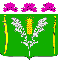 АДМИНИСТРАЦИЯСТАРОНИЖЕСТЕБЛИЕВСКОГО СЕЛЬСКОГО ПОСЕЛЕНИЯКРАСНОАРМЕЙСКОГО РАЙОНАПОСТАНОВЛЕНИЕАДМИНИСТРАЦИЯСТАРОНИЖЕСТЕБЛИЕВСКОГО СЕЛЬСКОГО ПОСЕЛЕНИЯКРАСНОАРМЕЙСКОГО РАЙОНАПОСТАНОВЛЕНИЕАДМИНИСТРАЦИЯСТАРОНИЖЕСТЕБЛИЕВСКОГО СЕЛЬСКОГО ПОСЕЛЕНИЯКРАСНОАРМЕЙСКОГО РАЙОНАПОСТАНОВЛЕНИЕ«__» ______________2024 г.№ станица Старонижестеблиевскаястаница Старонижестеблиевскаястаница СтаронижестеблиевскаяГлава Старонижестеблиевского сельского поселенияКрасноармейского района В.В. НовакN п/пНаименование затратОбъем финансового обеспечения затрат
(% от суммы субсидии)1231Оплата труда и начисления на выплаты по оплате труда работникам, участвующим в выполнении общественно полезных программ*До 1002Оплата услуг, приобретаемых для выполнения общественно полезных программ:2.1Услуги связиДо 102.2Транспортные услугиДо 402.3Коммунальные услуги**До 502.4Арендная плата за пользование имуществом**До 1002.5Услуги по содержанию имуществаДо 502.6Прочие услуги, из них:2.6.1Оплата по договорам оказания услуг (за исключением договоров добровольного страхования транспортных средств)*До 1002.6.2Услуги по разработке, изготовлению и размещению рекламных и информационных материалов, связанных с реализацией мероприятий общественно полезной программы (в том числе телевизионная реклама и радиореклама, создание и продвижение интернет-сайта, издание (печать) брошюр, книг, газет, журналов, изготовление баннеров, буклетов, афиш, CD-, DVD-дисков, флаерсов, приглашений, билетов, каталогов)До 202.6.3Услуги по созданию визуальных и (или) звуковых эффектов в связи с проведением мероприятий общественно полезной программыДо 102.6.4Услуги по художественному оформлению мероприятий общественно полезной программы (оформление залов, сценического пространства, площадок, в том числе плакатами, баннерами, цветочными композициями, шарами)До 203Увеличение стоимости материальных запасов, основных средств для выполнения общественно полезных программ:3.1Для оказания помощи гражданам в натуральной формеДо 1003.2Для проведения иных мероприятий общественно полезной программыДо 804Оказание материальной помощи нуждающимся в социальной защите категориям гражданам в денежной форме при выполнении общественно полезных программДо 100НаименованиеСтоимость одной единицы (руб.)КоличествоИтого требуется(руб.)№ п/пВиды затратСуммаКомментарии – письменное обоснование статей1.№п/пНаименованиестатейзатратСуммасубсидии(руб.)ФактическиизрасходованоФактическиизрасходованоВ том числеВ том числеОстатокбюджетныхсредств(руб.)Подтверждающиедокументы(реквизиты)№п/пНаименованиестатейзатратСуммасубсидии(руб.)всего нарастающим итогом (руб.)за отчетный период (руб.)за счет бюджетныхсредств (руб.)за счет  собственныхсредств  (руб.)Остатокбюджетныхсредств(руб.)Подтверждающиедокументы(реквизиты)1234567891.…Итого:      Итого:      Глава Старонижестеблиевского сельского поселенияКрасноармейского района В.В. Новак